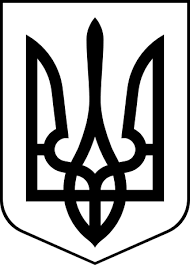 ЗДОЛБУНІВСЬКА МІСЬКА РАДАРІВНЕНСЬКОГО РАЙОНУ РІВНЕНСЬКОЇ ОБЛАСТІ                                                     восьме скликанняР І Ш Е Н Н Явід 22 грудня 2021 року       						                       № 1046 Про затвердження  технічної документацій із землеустрою щодо встановлення меж земельної ділянки в натурі (на місцевості)  для індивідуального  садівництва  громадянці Волянік Любові ПетрівніКеруючись статтями 12, 35, 116, 118, 121, 126 Земельного кодексу України, статтями 25, 26 Закону України  „Про місцеве самоврядування в Україні”, розглянувши заяву громадянки Волянік Любові Петрівни про затвердження технічної документації із землеустрою щодо встановлення меж земельної ділянки в натурі (на місцевості)  для індивідуального  садівництва в межах міста Здолбунів, Здолбунівська міська рада                                                                                                                                                                                                                                                                                                                                                                                                                                                                                                                         В И Р І Ш И Л А:1. Затвердити громадянці  Волянік Любові Петрівні  (ідентифікаційний код №************), яка проживає в місті Здолбунів по вулиці ************ технічну документацію із землеустрою щодо встановлення меж земельної ділянки в натурі (на місцевості) загальною площею 0,10 га, кадастровий номер 5622680600:05:001:0359, для індивідуального  садівництва за межами села Орестів (на території садівничого-городнього товариства «Мічурінець»).2. Громадянці Волянік Любові Петрівні:2.1.Оформити право на земельну ділянку в порядку, визначеному законодавством;2.2. Використовувати земельну ділянку за цільовим призначенням;2.3. Забезпечити зберігання межових знаків, якими відведено земельну ділянку в натурі. 3. Контроль за виконанням даного рішення покласти на постійну комісію з питань містобудування, земельних відносин та охорони навколишнього середовища (голова Українець А.Ю.), а організацію його виконання на  заступника міського голови з питань діяльності виконавчих органів ради Сосюка Ю.П.Міський голова                                                                           Владислав СУХЛЯК